Royal Oak Middle School PTSA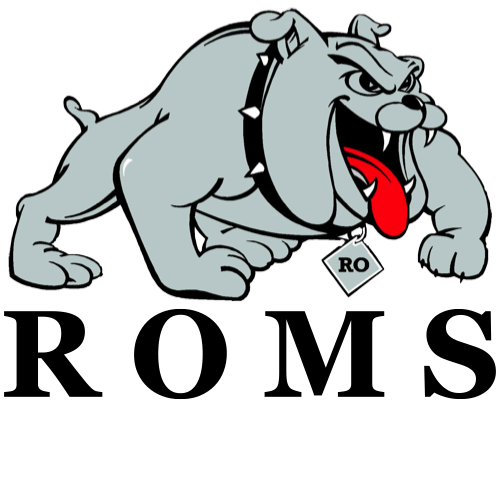 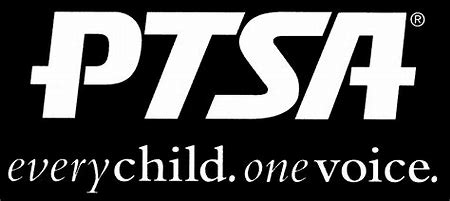 May 18, 2020Meeting Agenda (held via Zoom)Call to OrderWelcome and Pledge of AllegianceSecretary’s Report – Jason VinluanApproval of December 2019 MinutesTreasurer’s Report – Sarah GarciaPlease be sure to submit any receipts for reimbursement as soon as possiblePrincipal’s Report – Todd NoonanBoard Member’s Report - Maryanne VanHaitsmaPresident’s Report – Michelle Vinluan2020 CensusCongratulations to the following students for receiving awards for their Reflections entries at the state level:Kira P. Outstanding Interpretation Honorable Mention Award for LiteratureJosi H. Outstanding Interpretation Honorable Mention Award for Visual ArtCongratulations to Kathy Knapp for being the recipient of the Lifetime Achievement Award at the Founder’s Day dinner.Thank you:
Jill Pickering for completing the Green Schools application!Jenni Tracy for chairing another ROMS book fair!Sarah Garcia, Amy Gaynier and Peter Haun for serving on the PTA executive board this past year!In place of the 8th grade dance and promotion celebration, the PTA has purchased yard signs that will be given to each student.  Membership Report – Rose Castilla551 Members, last year we had 492!Teacher Representative/Student Council Report – Kerry Derminer Student Representative – Finn RossbachNo ReportCommittee Reports  ROMS Nominating Committee presentation of the slate and vote on new officersOld BusinessROMS PTA will partner with Student Council to purchase and present a memorial gift for Sarah Klaus once we can get back to school/grounds.New BusinessAdjournmentNext Meeting: Monday, September 21, 2020 at 7 p.m. in the Learning Commons (I hope!)